 EIXO 3ComunicaçãoOrganização do Trabalho nos espaços EducacionaisA SEMANA DE ATIVIDADES CIENTÍFICAS - SEAC  COMO  ESPAÇO EDUCACIONAL E TRABALHO MERITÓRIO.                                                    Nilza M. Macario, Associação Educacional Dom Bosco (AEDB)Lucí Hildenbrand, Fundação CesgranrioAngela M. da S. Campos, Associação Educacional Dom Bosco (AEDB)ResumoO presente trabalho descreve a Semana de Atividades Cientificas – SEAC, da Associação Educacional  Dom Bosco situada no Município de Resende, tendo como foco sua evolução em doze anos de organização e trabalho. Tem como objetivo mostrar a construção gradativa de um espaço educacional capaz de incentivar a produção científica de professores e alunos como caminho essencial para a consolidação  de Linhas de Pesquisa e melhoria da qualidade e integração de ensino, pesquisa e extensão. Apoia-se nos aportes metodológicos da pesquisa qualitativa e na utilização de métodos mistos no que se refere a procedimentos de estratégia exploratória sequencial. Suas considerações finais ressaltam a importância da continuidade, da persistência e participação comprometida de todos os interessados no desenvolvimento de um espaço educacional, que congregue valores , pessoas e instituição. PALAVRAS CHAVES: Trabalho Meritório. Espaço Educacional. Integração Pesquisa, Ensino e Extensão.INTRODUÇÃO1.1  Associação Educacional Dom Bosco no Ano de seu Cinquentenário.       Fundada em 21 de dezembro de 1964 como instituição privada, de natureza filantrópica, a AEDB ao comemorar seu cinquentenário  apresenta-se como mantenedora da Faculdade de Engenharia de Resende (FER), das Faculdades de Ciências Econômicas e Administrativas e da Computação (FCEADB), da Faculdade de Filosofia, Ciências e Letras Dom Bosco (FFCLDB), perfazendo áreas de Educação, Engenharia, Negócios e Tecnólogos, somando dezoito cursos de graduação, um Curso de Pós-Graduação Estrito Senso , cursos de Lato-senso em áreas correlatas à graduação e  Colégio de Aplicação de Resende (CAR).	Situada geograficamente na região do Médio Paraíba, no sul fluminense, em Resende, município do estado do Rio de Janeiro, tem investido na expansão de suas atividades, entendendo que convênios e parcerias com diferentes segmentos de sua região, órgãos e instituições públicas ou privadas, possam favorecer melhores condições para a consolidação de seus objetivos. Esta preocupação espelha-se na filosofia institucional declarada em sua Missão “Formar o homem com elevado grau de consciência crítica, que lhe permita conhecer a realidade e agir sobre ela, com vistas a mudanças nas relações sociais” (AEDB,PDI, 2009, p. 12)	Acredita e propõe no desenvolver de suas ações, tornar realidade a premissa legal que marca a indissociabilidade  ensino – pesquisa e extensão.          Neste propósito, procura alinhar-se às necessidades de seu entorno e responder às expectativas de sua clientela, criando em 1998 o Centro de Pesquisa, Pós-Graduação e Extensão (CPGE).Centro de Pesquisa, Pós-Graduação e Extensão (CPGE)O CPGE tem como atribuição maior estabelecer princípios, normas e processos para o desenvolvimento da Pesquisa, Pós-Graduação e Extensão. Para consolidação de suas atribuições organiza-se em Coordenações Setoriais, conforme Figura 1.Figura 1. Estrutura Organizacional do CPGE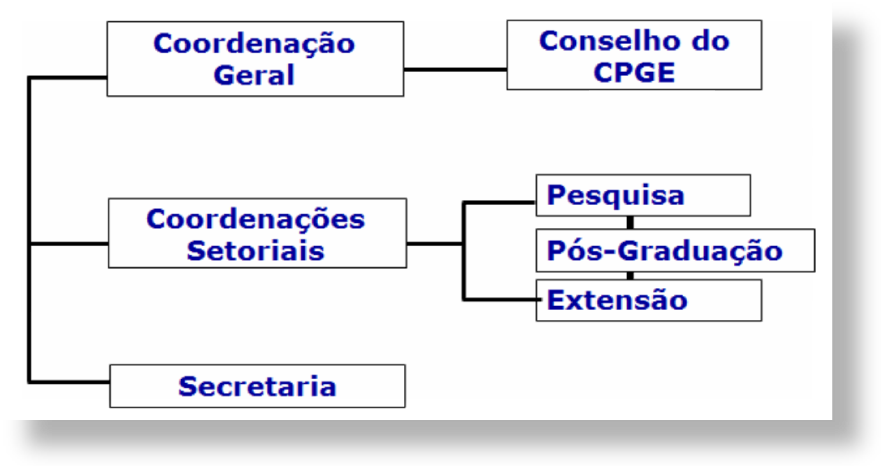 Fonte: REGIMENTO DO CPGE (2006)Estabelece como premissa a formação de uma mentalidade investigativa através de programas de Iniciação à Pesquisa, desenvolvimento de projetos de Pesquisa, de Pós-Graduação e Extensão, contribuindo para a formação de elo integrador entre o Ensino Fundamental e Médio  e Curso Superior mantidos pela AEDB  	Ao longo dos anos vem aprimorando suas ações no sentido de oferecer condições a AEDB para firmar sua determinação de produção do conhecimento que envolva toda a comunidade acadêmica,  e que possa influenciar com ações, com exemplos, ou mesmo, com parcerias todo seu entorno.	Neste intento foi criado em 2003 a primeira Semana de Atividades Científicas da AEDB - SEAC, evento que passou a acontecer anualmente. ( QUADROS 1 e 2). Quadro 1.  Inventário dos Ttrabalhos apresentados por Ccursos e Modalidades, na SEAC  2005 a 2010.             Legenda: 05= 2005     06= 2006       07=2007      08=2008       09=2009Fonte: ANAIS da SEAC (2005 a 2009).Os cinco primeiros anos representaram  mudanças estruturais, como elaboração de Regulamento (2009), criação de Grupos de Professores  Avaliadores dos trabalhos e  incursões com vistas ao aspecto interdisciplinar do evento.Quadro 2. Número de trabalhos apresentados por cursos e modalidades, na SEAC - 2010 a 2014.     Legenda: 11= 2011     12= 2012       13=2013     148=2014           Fonte: ANAIS da SEAC (2005 a 2009).	A partir do sexto ano (2011)  cresce a participação  dos discentes e docentes, em  importância e  reconhecimento tornando a SEAC, cada vez mais, o espaço incentivador da Iniciação à Pesquisa e de  suas manifestações, como pode ser observado no desenvolvimento da produção acadêmica por curso, nos últimos anos. Cursos novos, como Biologia, Tecnologia em Gestão Pública, Tecnologia em Gestão de Recursos Humanos e Engenharia Civil, mesmo nos seus primeiros anos, participam com trabalhos interessantes somando experiências, reflexões e informações.METODOLOGIA DO ESTUDO	O aporte metodológico fundamenta-se na pesquisa qualitativa quando procura a relevância do funcionamento organizacional de um trabalho meritório que congrega valores na busca de consolidação de linhas de pesquisa.	Seguindo as proposições da Pesquisa Qualitativa de Strauss e Corbin ( 2008, p.114-116)  e de procedimentos de métodos mistos e estratégia sequencial exploratória de CRESWELL( 2007 p.184-218) e partindo de grupos de conceitos delineados por conjuntos de produções acadêmicas, empenha-se por estabelecer categorias (áreas de concentração) para em seguida nomear subcategorias (áreas temáticas) que enfeixem propriedades e dimensões que possam subsidiar áreas temáticas e trabalhos publicados   no decorrer de 10 anos,  geradores de possíveis  linhas de pesquisas.Quanto a seus fins, de acordo com Gil ( 1994 p.45-46) classifica-se como pesquisa descritiva, preocupando-se claramente com uma atuação prática, ou seja,com a organização e funcionalidade da Semana de Atividades Científicas da AEDB e sua relevância.Utiliza instrumentos para levantamento longitudinal de dados (dez anos) e consultoria externa de especialista para ratificação da distribuição de trabalhos em subcategorias, ou seja, Áreas Temáticas apresentados na SEAC pela FER .            Como meio, foi feita análise do conteúdo dois Anais da SEAC de 2003 a 2014 e dos Registros de Avaliação dos últimos cinco  anos, bem como, o levantamento bibliográfico que considerou a necessidade de se referendar os tipos de pesquisa que marcam o estudo.A SEAC COMO ESPAÇO EDUCACIONAL MERITÓRIO A Semana de Atividades Científicas da AEDB – SEAC, evento interno, envolve  espaço educacional que valoriza a produção discente e docente, fortalece a integração ensino, pesquisa e extensão, incentiva  a dinamização de trabalhos conjuntos, prima pela organização de espaços que consolidem a concretização de trocas e parcerias, possibilita a divulgação, o confronto de ideias, a interdisciplinaridade e o crescimento da relação professor /aluno/cursos/IES. A criação de um espaço educacional como o descrito acima, é fruto de  determinismo, continuidade e participação de todos os envolvidos no processo. Movidos por objetivos comuns e identificados com os valores que norteiam  ações , maneiras de ver e sentir a realidade, seus atores se tornaram fiéis participantes, sendo sujeitos e coadjuvantes ao mesmo tempo.  O mérito pode ser descrito no passo a passo dos doze anos de sua criação, e constatado no estudo dos seus últimos dez anos.A experiência acumulada a cada nova edição da SEAC, foi mostrando a necessidade de procedimentos que trouxessem maior qualidade no processo e como consequência maior consistência nos resultados.Assim, ao longo dos anos foram elaboradas diretrizes  e normas transformadas em Regulamento (2009, atualizado em 2012) que trata da sua definição, finalidades e objetivos, da organização e controle, bem como, dos tipos de trabalhos e modalidades, inscrições, apresentações, avaliação e certificação.A avaliação dos trabalhos submetidos para apresentação teve início com um Grupo de Professores Colaboradores, evoluindo em 2010 para a criação de uma Comissão Científica de Avaliação, indicada pelos Coordenadores de Cursos e ainda,  um Manual de Submissão de Trabalhos, tendo em vista o sistema informatizado do evento.Os Anais da VIII SEAC (2010), publicado  (IMPRESSO e CDROOM) e indexado (ISSN: 18083188),em sua apresentação fala das mudanças,                                            A VIII Semana de Atividades Científicas da Associação Educacional Dom Bosco  representa mais um marco na caminhada rumo ao aprimoramento e consolidação da pesquisa que busca envolver professor e aluno em seu fazer indissociável de ensino, pesquisa e extensão. A inscrição dos trabalhos por áreas temáticas privilegiou as linhas de  pesquisa e permitiu a aproximação com os outros eventos institucionais em nível nacional, SIMPED e SEGET.
Pela primeira vez os trabalhos foram avaliados por uma Comissão Científica constituída por Doutores, Mestres e especialistas nas áreas temáticas, indicados pelas Coordenações de Curso. Também pela primeira vez contou-se com um sistema de informatização próprio para a SEAC o que facilitou e otimizou todo o processo, garantindo resultados mais efetivos e de melhor qualidade .O interesse de professores e alunos em apresentar trabalhos tornou possível uma culminância de 117 trabalhos aprovados para apresentação dentre as modalidades Comunicação Científica, Comunicação de TCC (trabalhos Finais), Pôsteres, Oficinas, Relato de Experiências e Atividades Culturais. Diretores, Coordenadores, Professores, alunos, funcionários, todos estão de Parabéns! A cada um de vocês cabe uma parcela significativa do sucesso da VIII.SEAC. ( Nilza M. Macario, Coordenadora de Pesquisa. Anais da VII SEAC da AEDB,2010 p,5.)A organização estrutural como evento, foi também sofrendo modificações no modo da distribuição dos trabalhos apresentados por  curso, para em seguida, serem arrolados por outros critérios, como interdisciplinaridade e projetos afins  passando a figurar no Calendário Oficial da Instituição por sua importância e crescente interesse .Ao lado das mudanças e aperfeiçoamento logístico, muito mais importante são as evidências qualitativas e os resultados em termos da melhoria da produção discente e docente. Os trabalhos passaram a ter a obrigatoriedade de um professor orientador junto a cada aluno, tornando-se também co-responsável pela sua autoria. Do ensino das disciplinas que numa relação vertical integram a estrutura curricular dos cursos, notadamente aquelas geradoras de trabalhos finais (Monografias e TCC), percebe-se as tendências que movem num determinado tempo as produções discentes e docentes, para através do conjunto de projetos e temas específicos, numa inter-relação também vertical, fazer surgir as Linhas de Pesquisa que, por sua vez, constituem as Áreas de Concentração que passam a direcionar os esforços de integração entre cursos e atividades.(FIGURA 2)As apresentações dos trabalhos são feitas perante uma Mesa Diretora de Trabalhos com atribuição de controle de tempo e qualidade, formada por Professores previamente designados ,com o auxílio de Alunos Colaborados voluntários, os quais   prestigiam os autores com comentários e sugestões de melhoria, aprofundamento e continuidade . FIGURA 2    Inter-relação  Área de Concentração  e  Linhas de Pesquisa 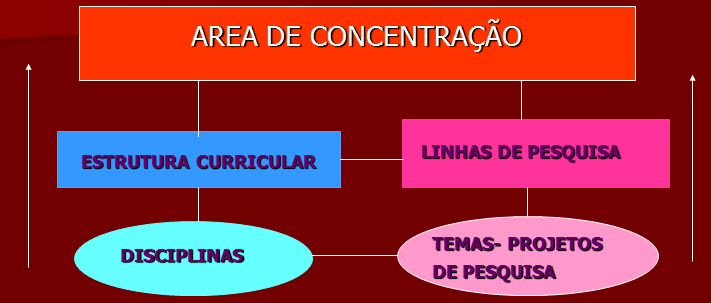 Nesse contexto surge pouco a pouco a criação de projetos que se revertem em linhas de pesquisa, consolidadas pela continuidade e consistência das áreas temáticas.Como ilustração deste estudo tomamos duas Áreas de Concentração da Faculdade de Engenharia de Resende – FER (QUADRO 3) .Na elaboração do Quadro 3, considerou-se as Áreas de Concentração editadas pelos próprios cursos –  Engenharia Elétrica/Eletrônica e Automação e Engenharia da Produção Automotiva ,respectivamente e o aporte teórico sobre categorização de Strauss e Corbin (2008 p.145-159). Fonte: ANAIS DA SEAC ( 2005 – 2014).	A partir das disciplinas, as áreas temáticas geram produções discentes e docentes que apresentadas e publicadas pela SEAC, vem consolidando Linhas de Pesquisa , que por sua vez, reforçam as Áreas de Concentração.  Pode-se observar,no Quadro 3, áreas temáticas, como Controle Industrial, que em 10 anos teve uma média anual de seis trabalhos publicados,sendo a maior frequência nos últimos cinco anos,(QUADRO 2) o que consubstancia uma Linha de Pesquisa em consolidação. Neste estudo, a distribuição dos trabalhos computados por sub-categorias,Áreas Temáticas, foi ratificada por consultor externo, especialista em Engenharia de Produção com experiência comprovada pelo CREA/RJ em trabalho e projetos específicos em  Indústrias de médio e  grande porte nas áreas de produção e manutenção preventiva e corretiva , o que  denota a importância e o mérito da SEAC como incentivadora da Produção Científica e como Espaço Educacional relevante da AEDB.CONSIDERAÇÕES FINAISO trabalho aqui elaborado confirma a importância da relação estrutura e processo, principalmente quando se trata de uma construção educativa como a Semana de Atividades Científicas - SEAC da AEDB.  A utilização de método misto possibilitando o estudo longitudinal do desenvolvimento dos trabalhos apresentados ao longo dos últimos dez anos de funcionamento da SEAC (2005-2014) corroborou para o melhor entendimento do processo de criação de linhas de pesquisa em uma instituição de Ensino Superior, como prerrogativa de ao mesmo tempo estar construindo um espaço educacional que congregue valores, pessoas e instituição.O mérito, a organização do espaço educacional, constrói-se no tempo, gradativamente, passo a passo, envolvendo o individual e o coletivo, todos os interessados irmanados pelo mesmo espírito investigativo que busca a consolidação de novos conhecimentos e novas atitudes frente ao ensino, à pesquisa e à extensão.Este é o legado deixado pelo estudo da Semana de Atividades Científicas da AEDB – SEAC. REFERÊNCIAANAIS DA SEMANA DE ATIVIDADES CIÊNTIFICAS - AEDB. Resende: AEDB/CPGE. 2003-2014.ASSOCIAÇÃO EDUCACIONAL DOM BOSCO.  Regulamento da Semana de Atividades Ciêntificas-SEAC. 2009. MimeoCRESWELL, John W. Projeto de Pesquisa 2ed.Porto Alegre: Artmed; Bookman, 2007GIL, Antônio Carlos. Métodos e técnicas de pesquisa social. São Paulo: Atlas, 1994.STRAUSS, Anselm ; CORBIN, Juliet . Pesquisa Qualitativa. Técnicas  e Procedimentos para o Desenvolvimento de Teoria Fundamentada . 2 ed. .Porto Alegre: Artmed; Bookman, 2008.CURSO      MODALIDADECOMUNICAÇÃO CIENTÍFICACOMUNICAÇÃO CIENTÍFICACOMUNICAÇÃO CIENTÍFICACOMUNICAÇÃO CIENTÍFICACOMUNICAÇÃO CIENTÍFICACOMUNICAÇÃO CIENTÍFICACOMUNICAÇÃO TCCCOMUNICAÇÃO TCCCOMUNICAÇÃO TCCCOMUNICAÇÃO TCCCOMUNICAÇÃO TCCCOMUNICAÇÃO TCCPOSTERPOSTERPOSTERPOSTERPOSTERPOSTERCURSO      MODALIDADE050607080910050607080910050607080910ADMINISTRAÇÃO01-07100708-120611--02-08ECONOMIA-01040701-091002-0201010205LETRAS040205080402-04031001----PEDAGOGIA05-0105---0103050614270605SISTEMA DE INFORMAÇÃO-08130505-05--0610-1707-ENGENHARIA ELÉTRICA/ ELETRÔNICA-01010304-02---0501-0405ENGENHARIA DE PRODUÇÃO AUTOMOTIVA-0203-----0804--0101     CURSO                          MODALIDADECOMUNICAÇÃO CIENTÍFICACOMUNICAÇÃO CIENTÍFICACOMUNICAÇÃO CIENTÍFICACOMUNICAÇÃO CIENTÍFICACOMUNICAÇÃO TCCCOMUNICAÇÃO TCCCOMUNICAÇÃO TCCCOMUNICAÇÃO TCCPOSTERPOSTERPOSTERPOSTER     CURSO                          MODALIDADE111213141112131411121314ADMINISTRAÇÃO032323180814141901010103ECONOMIA021313110000000101050506LETRAS020102031611110901000002PEDAGOGIA040203010101010208000000BIOLOGIA000102010001110110101018COMUNICAÇÃO SOCIAL000903080000010100121216SISTEMA DE INFORMAÇÃO020404010601010100000006ENGENHARIA ELÉTRICA/ ELETRÔNICA020505090100010204131318ENGENHARIA CIVIL001111070000000000030309ENGENHARIA DE PRODUÇÃO AUTOMOTIVA092222230410100601101003ENGENHARIA DE PRODUÇÃO METALÚRGICA000606030000000300000002TECNOLOGIA EM GESTÃO DE RH041313100000000200000002TECNOLOGIA EM GESTÃO PÚBLICA010000000000000000030300TECNOLOGIA EM LOGÍSTICA060000000000000000000000TECNOLOGIA EM AUTOMAÇÃO INDUSTRIAL000000000000000012010105TOTALQuadro 3. Número de trabalhos publicados na SEAC por Área de Concentração e Áreas Temáticas                 Faculdade de Engenharia de Resende – FER  2005 a 2014.Quadro 3. Número de trabalhos publicados na SEAC por Área de Concentração e Áreas Temáticas                 Faculdade de Engenharia de Resende – FER  2005 a 2014.Quadro 3. Número de trabalhos publicados na SEAC por Área de Concentração e Áreas Temáticas                 Faculdade de Engenharia de Resende – FER  2005 a 2014.ÁREA DE CONCENTRAÇÃO        ÁREAS TEMÁTICASTRABALHOS PUBLICADOSTECNOLOGIA DA ENGENHARIA ELÉTRICA/ELETRÔNICA, AUTOMAÇÃO E CONTROLE.CONTROLE AMBIENTAL21TECNOLOGIA DA ENGENHARIA ELÉTRICA/ELETRÔNICA, AUTOMAÇÃO E CONTROLE.EFICIÊNCIA ENERGÉTICA34TECNOLOGIA DA ENGENHARIA ELÉTRICA/ELETRÔNICA, AUTOMAÇÃO E CONTROLE.AUTOMAÇÃO INDUSTRIAL14TECNOLOGIA DA ENGENHARIA ELÉTRICA/ELETRÔNICA, AUTOMAÇÃO E CONTROLE.CONTROLE INDUSTRIAL66TECNOLOGIA DA ENGENHARIA ELÉTRICA/ELETRÔNICA, AUTOMAÇÃO E CONTROLE.ROBÓTICA26TECNOLOGIA DA ENGENHARIA ELÉTRICA/ELETRÔNICA, AUTOMAÇÃO E CONTROLE.FORMAÇÃO TECNOLÓGICA21TECNOLOGIA DA ENGENHARIA ELÉTRICA/ELETRÔNICA, AUTOMAÇÃO E CONTROLE.INCLUSÃO SOCIAL1GESTÃO DA PRODUÇÃO E OPERAÇÕESGESTÃO DA PRODUÇÃO E OPERAÇÕES3GESTÃO DA PRODUÇÃO E OPERAÇÕESGESTÃO PELA QUALIDADE16GESTÃO DA PRODUÇÃO E OPERAÇÕESDESENVOLVIMENTO DE PRODUTOS E PROCESSOS22GESTÃO DA PRODUÇÃO E OPERAÇÕESTECNOLOGIA DA PRODUÇÃO AUTOMOTIVA22